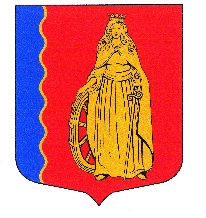 МУНИЦИПАЛЬНОЕ ОБРАЗОВАНИЕ«МУРИНСКОЕ ГОРОДСКОЕ ПОСЕЛЕНИЕ»ВСЕВОЛОЖСКОГО МУНИЦИПАЛЬНОГО РАЙОНАЛЕНИНГРАДСКОЙ ОБЛАСТИСОВЕТ ДЕПУТАТОВ ЧЕТВЕРТОГО СОЗЫВАРЕШЕНИЕ«27» октября 2021 г.                         г. Мурино                                                 № 172   Об утверждении Порядка принятия решенийоб установлении тарифов на услуги (работы)муниципальных предприятий и учреждений муниципального образования«Муринское городское поселение»Всеволожского муниципального районаЛенинградской области В соответствии с подпунктом 6 пункта 10 статьи 35 Федерального закона от 06.10.2003 № 131-ФЗ «Об общих принципах организации местного самоуправления в Российской Федерации», статьи 21 Устава муниципального образования «Муринское городское поселение» Всеволожского муниципального района Ленинградской области, советом депутатов принятоРЕШЕНИЕ:1. Утвердить прилагаемый Порядок принятия решений об установлении тарифов на услуги (работы) муниципальных предприятий и учреждений муниципального образования «Муринское городское поселение» Всеволожского муниципального района Ленинградской области. 2. Признать утратившими силу:- решение совета депутатов муниципального образования «Муринское сельское поселение» Всеволожского муниципального района Ленинградской области «Об утверждении Положения о порядке установления тарифов на услуги (работы), предоставляемые муниципальным казённым учреждением «Центр муниципальных услуг» на платной основе, и порядке их оказания»                                     от 13.12.2012 г. № 38;- решение совета депутатов муниципального образования «Муринское сельское поселение» Всеволожского муниципального района Ленинградской области «Об утверждении порядка определения платы за оказание бюджетными учреждениями гражданам и юридическим лицам услуг (выполнения работ), относящимся к основным видам деятельности бюджетных учреждений муниципального образования «Муринское сельское поселение» Всеволожского муниципального района Ленинградской области» от 24.06.2015 г. № 22. 3. Опубликовать настоящее решение в газете «Муринская панорама» и на официальном сайте в информационно-телекоммуникационной сети Интернет www.администрация-мурино.рф.4. Настоящее решение вступает в силу со дня его официального опубликования.5. Контроль за исполнением настоящего решения возложить на комиссию по бюджету, налогам, инвестициям, экономическому развитию, торговле и предпринимательству.Глава муниципального образования                                                Д.В. КузьминПорядок принятия решенийоб установлении тарифов на услуги (работы)муниципальных предприятий и учреждений муниципального образования«Муринское городское поселение»Всеволожского муниципального районаЛенинградской области 1. Общие положения1.1. Настоящий Порядок принятия решений об установлении тарифов                        на услуги (работы) муниципальных предприятий и учреждений муниципального образования «Муринское городское поселение» Всеволожского муниципального района Ленинградской области (далее – Порядок) разработан в соответствии           с Федеральным законом от 06.10.2003 № 131-ФЗ «Об общих принципах организации местного самоуправления в Российской Федерации» в целях защиты экономических интересов потребителей от монопольного повышения цен, единого подхода к установлению экономически обоснованных тарифов на территории муниципального образования «Муринское городское поселение» Всеволожского муниципального района Ленинградской области (далее - МО «Муринское городское поселение»). 1.2. В настоящем Порядке используются следующие основные термины                  и понятия:«тарифы» – система ценовых ставок, по которым производители услуг (работ) осуществляют их реализацию на территории МО «Муринское городское поселение»);«тарифная комиссия»-коллегиальный орган, созданный при администрации МО «Муринское городское поселение», осуществляющим рассмотрение тарифов, установление которых отнесено к компетенции органов местного самоуправления. Состав и Положение о тарифной комиссии утверждаются распоряжением администрации МО «Муринское городское поселение»;«потребитель» - физическое или юридическое лицо, являющееся получателем услуг (работ) муниципальных предприятий и учреждений;«период регулирования» - период, на который устанавливаются тарифы, равный не менее календарного года. 2. ОСНОВНЫЕ ПРИНЦИПЫ И МЕТОДЫ УСТАНОВЛЕНИЯ ТАРИФОВ 2.1. Основными принципами установления тарифов являются: - баланс интересов потребителей услуг (выполнение работ) муниципальных предприятий и учреждений, оказывающих эти услуги (работы); - эффективное безубыточное функционирование муниципальных предприятий и учреждений; - открытость информации о тарифах и порядке их установления; - обязательность ведения муниципальными предприятиями                                              и учреждениями раздельного учета доходов и расходов от реализации услуг (работ) по видам деятельности и объемов услуг в натуральном выражении. 2.2. Основным методом установления регулируемых тарифов является метод экономически обоснованных расходов (затрат). При расчете тарифов                       и оценке экономической обоснованности расходов (затрат), связанных                        с оказанием (выполнением) услуг (работ), учитываются: а) прогнозные индексы-дефляторы и индексы цен производителей, разрабатываемые Министерством экономического развития Российской Федерации; б) прогнозируемая муниципальными предприятиями и учреждениями прибыль от реализации услуг; в) мероприятия по осуществлению капитальных вложений и источники их финансирования, планируемые муниципальными предприятиями                                   и учреждениями; г) динамика расходов, связанных с оказанием (выполнением) услуг (работ)                           в предыдущем периоде регулирования. 2.3. Дополнительными методами установления регулируемых тарифов на услуги (работы) являются метод индексации тарифов и метод сравнения аналогов.При применении метода индексации тарифов индексации подлежат тарифы на услуги (работы) муниципальных предприятий и учреждений, ранее утвержденные на основе метода экономически обоснованных расходов (затрат). При применении метода сравнения аналогов, тарифы устанавливаются                     с учетом уровня тарифов на аналогичные услуги (выполнение работ) в других организациях, осуществляющих свою деятельность на территории МО «Муринское городское поселение» или в муниципальных образованиях Ленинградской области, расположенных в непосредственной территориальной близости к МО «Муринское городское поселение». 2.4. Срок действия установленных тарифов не может быть менее одного года. 3. ПОРЯДОК РАСЧЕТА ТАРИФОВ 3.1. Расчеты тарифов муниципальных предприятий                                                     и учреждений осуществляются отдельно по каждому виду услуг (работ) в рублях. 3.2. В качестве исходной базы для расчета тарифов муниципальных предприятий и учреждений принимаются экономически обоснованные                                  и документально подтвержденные расходы на осуществление регулируемого вида деятельности или оказание (выполнение) единицы услуги, учитываемые в целях налогообложения в соответствии с Налоговым кодексом Российской Федерации и рентабельность. 3.3. Определение состава расходов и оценка их экономической обоснованности производится в соответствии с действующим законодательством Российской Федерации. При невозможности определения плановых расходов расчетным путем в соответствии с действующим законодательством тарифы определяются исходя из фактических расходов на оказание (выполнение) объема услуг за предшествующий регулированию период (не менее 3 месяцев) с учетом прогнозируемого уровня инфляции. 3.4. Прибыль, включаемая в расчет тарифа, рассчитывается исходя                            из экономически обоснованной потребности муниципального предприятия                             и учреждения, достаточной для эффективной деятельности и необходимой для его развития и гарантии качества предоставления (выполнения) услуг. При этом уровень рентабельности тарифа не должен превышать 25%. 3.5. В случае если у муниципального предприятия и учреждения                        по истечении расчетного периода регулирования выявлены экономически обоснованные расходы, не учтенные при установлении тарифов на расчетный период регулирования, в том числе расходы, связанные с объективным                           и незапланированным ростом цен на продукцию и ресурсы, потребляемые муниципальным предприятием и учреждением в течении расчетного периода регулирования, эти расходы учитываются при установлении тарифов                                   в последующий период регулирования. 3.6. Выявленные по данным отчетности, произведенные муниципальным предприятием и учреждением в течении расчетного периода регулирования необоснованные расходы по отдельным статьям расходов (в соответствии                        с принятой при расчете тарифов в расчетном периоде регулирования структурой расходов) исключаются при установлении тарифов на последующий период регулирования.4. Полномочия органов местного самоуправления                       МО «Муринское городское поселение» по установлению тарифов 4.1. Совет депутатов МО «Муринское городское поселение»:- утверждает Порядок принятия решений об установлении тарифов на услуги (работы) муниципальных предприятий и учреждений муниципального образования «Муринское городское поселение» Всеволожского муниципального района Ленинградской области; - при установлении льготных тарифов либо тарифов ниже экономически обоснованных затрат, определяет в процессе утверждения бюджета                                    МО «Муринское городское поселение» объемы возмещения убытков муниципальным предприятиям и объемы субсидий муниципальным учреждениям из бюджета МО «Муринское городское поселение». 4.2. Администрация МО «Муринское городское поселение»:- устанавливает тарифы муниципальных предприятий и учреждений;- осуществляет проверку правильности расчетов тарифов для потребителей, представленных муниципальными предприятиями и учреждениями;- организует и осуществляет контроль за правильностью применения муниципальными предприятиями и учреждениями утвержденных                                                   в установленном порядке тарифов, в том числе в части обоснованности                                 их размера. 5. Основания для установления или изменения тарифов 5.1. Установление тарифов осуществляется по инициативе муниципальных предприятий и учреждений, предоставляющих (выполняющих) соответствующие услуги (работы) или по инициативе тарифной комиссии при наличии хотя бы одного из следующих условий:- предоставление услуг (выполнение работ) ранее осуществлявшихся безвозмездно либо услуг (работ), относящихся в соответствии с уставом муниципального предприятия и учреждения к его основным видам деятельности, ранее не оказываемых в организации; - изменение перечня и размера обязательных налогов и сборов, установленных законодательством Российской Федерации и Ленинградской области, решениями совета депутатов МО «Муринское городское поселение»; - изменение нормативных правовых актов, регулирующих вопросы предоставления услуг (выполнения работ) муниципальными предприятиями                   и учреждениями, в том числе условий установления тарифов;- окончание периода, на который установлен тариф;- создание новых муниципальных предприятий и учреждений                                        в соответствующей сфере услуг, работ; - введение новых видов услуг, работ в действующих муниципальных предприятиях и учреждениях.5.2. Изменение тарифов может производиться досрочно по следующим основаниям:- объективное изменение условий деятельности муниципальных предприятий и учреждений, влияющих на стоимость услуг (работ) и влекущих изменение более чем на 5 процентов суммы затрат, учитываемых при расчете размера тарифов на данные виды услуг (работ);- предписания федерального органа исполнительной власти, уполномоченного на осуществление функций по контролю и надзору                                    за соблюдением законодательства в сфере конкуренции на товарных рынках;- вступившее в законную силу решения суда.5.3. Пересмотр действующих тарифов в случае, если муниципальному предприятию и учреждению предоставляются субсидии на возмещение части расходов на оказание услуги (работы) за счет средств бюджета                                                МО «Муринское городское поселение», производится в период за 30 календарных дней до даты начала формирования проекта бюджета                                    МО «Муринское городское поселение» на очередной финансовый год.6. Порядок установления тарифов 6.1. Для установления тарифов муниципальные предприятия                                   и учреждения представляют в администрацию МО «Муринское городское поселение» заявление и документы (в подлиннике или в копиях, заверенных надлежащим образом). 6.1.1. Сопроводительное письмо;6.1.2. Краткую пояснительную записку, обосновывающую причины необходимости установления тарифов или изменения установленных тарифов с анализом работы муниципального предприятия и учреждения                                                      за прошедший отчетный период;6.1.3. Отчетную смету расходов по видам деятельности за прошедший отчетный период;6.1.4. Плановую смету расходов по видам деятельности на планируемый период;6.1.5. Отчетную калькуляцию себестоимости услуг (работ) за прошедший период;6.1.6. Плановую (расчетную) калькуляцию себестоимости услуг (работ) на планируемый период;6.1.7. Расшифровку материальных, накладных и других статей затрат                   к калькуляции себестоимости;6.1.8. Расчет фонда оплаты труда;6.1.9. Характеристику услуг, оказываемых потребителям и учтенных                  в тарифах;6.1.10. Расчет средств, расходуемых из прибыли, на планируемый период;6.1.11. Действующие на муниципальном предприятии и учреждении отраслевые нормативные акты: тарифное соглашение (при наличии), положение об оплате труда, коллективный договор (при наличии), штатное расписание, приказы и решения руководителя муниципального предприятия и учреждения по вопросам ценообразования (при наличии);6.1.12. Нормативы материальных, трудовых и финансовых затрат;6.1.13. Данные бухгалтерской, статистической отчетности, необходимые для обоснования тарифов;6.1.14. Справку об основных финансово-экономических показателях                        за последний год (квартал);6.1.15. Иные документы и расчетные, обосновывающие материалы, которые по мнению муниципального предприятия и учреждения имеют существенное значение для установления тарифов. Расчетные, обосновывающие материалы должны подтверждать использование (в процессе оказания услуг) основных фондов, материальных, топливно-энергетических, трудовых и других видов ресурсов, обусловленных технологией и организацией производства, а также затрат, связанных с управлением и обслуживанием производства. 6.2. Требования к перечню документов, представляемых муниципальными предприятиями и учреждениями для установления тарифов, предусмотренных подпунктами 6.1.3., 6.1.5 пункта 6.1. настоящего Порядка, не распространяются на муниципальные предприятия и учреждения, ранее не получавшие доход                     от своей деятельности. 6.3. Отдел экономики, управления муниципальным имуществом, предпринимательства и потребительского рынка администрации                               МО «Муринское городское поселение» (далее – Отдел экономики)                                          с привлечением соответствующих структурных подразделений администрации МО «Муринское городское поселение» проводит экономическую экспертизу расчетов, дает заключение о правильности формирования тарифов в течение 20 календарных дней. 6.4. Отдел экономики отказывает в проведении экспертизы и подготовке заключения по экономической обоснованности тарифов по следующим основаниям: 6.4.1. непредставление расчетных материалов, обосновывающих необходимость изменения тарифов; 6.4.2. выявление недостоверной информации, представленной для обоснования тарифов; 6.4.3. осуществление расчета себестоимости оказания услуг (выполнение работ) с нарушением действующего законодательства Российской Федерации. Мотивированный отказ в проведении экспертизы и подготовке заключения по экономической обоснованности тарифов направляется муниципальному предприятию и учреждению в течение 10 календарный дней с момента поступления документов в отдел экономики. В мотивированном отказе перечисляются все нарушения со ссылками на соответствующий Порядок, действующее законодательство Российской Федерации. Заявитель вправе после устранения нарушений повторно направить заявление об установлении (изменении) тарифов муниципальных предприятий и учреждений.6.5. Отдел экономики выносит заключение экспертизы на рассмотрение тарифной комиссии при администрации МО «Муринское городское поселение».6.6. Порядок формирования, организации деятельности и полномочия тарифной комиссии, а также принятия ею решений и предложений, устанавливаются в Положении о тарифной комиссии. Состав тарифной комиссии утверждается распоряжением администрации МО «Муринское городское поселение» и должен включать в себя не менее двух депутатов совета депутатов МО «Муринское городское поселение».6.7. Предложения тарифной комиссии для администрации МО «Муринское городское поселение» оформляются протоколом заседания тарифной комиссии. На основании протокола заседания тарифной комиссии отделом экономики готовится проект постановления администрации МО «Муринское городское поселение» об установлении тарифов муниципального предприятия                                        и учреждения, либо проект ответа администрации о мотивированном отказе                      в установлении тарифов. 6.8. Срок установления тарифов муниципальных предприятий                                      и учреждений 30 календарных дней с момента поступления в администрацию    МО «Муринское городское поселение» обосновывающих материалов в полном объеме. Если для проведения экспертизы необходима дополнительная обосновывающая информация, отдел экономики запрашивает у муниципальных предприятий и учреждений дополнительно обосновывающую информацию, срок предоставления запрашиваемых документов указывается в запросе и не может быть менее 5 рабочих дней со дня поступления запроса в муниципальное предприятие и учреждение.6.9. Постановление администрации МО «Муринское городское поселение» об установлении тарифов муниципальных предприятий и учреждений после подписания направляется (вручается) муниципальному предприятию                                    и учреждению. Новые тарифы вводятся в действие с момента официального опубликования соответствующего постановления администрации                                       МО «Муринское городское поселение». 6.10. Тарифы устанавливаются едиными для всех потребителей,                            за исключением случаев, когда законом или иными правовыми актами предусматривается предоставление льгот для отдельных категорий потребителей. 6.11. Не допускается установление пониженных, льготных тарифов                       без определения источника механизма компенсации льгот, а также необоснованно завышенных тарифов. 6.12. При установлении льготных тарифов либо тарифов ниже экономически обоснованных затрат, должно быть обеспечено возмещение                    из бюджета МО «Муринское городское поселение» недополученных муниципальными предприятиями и учреждениями доходов в связи с оказанием услуг (выполнением работ) по установленным тарифам.7. Ответственность и контроль7.1. Ответственность за достоверность материалов, представленных для обоснования установления или изменения тарифов муниципального предприятия и учреждения, возлагается на руководителей соответствующих муниципальных предприятий и учреждений. 7.2. Ответственность за своевременное рассмотрение материалов, представленных для обоснования установления или изменения тарифов                      муниципальных предприятий и учреждений, возлагается на соответствующих должностных лиц администрации МО «Муринское городское поселение». 7.3. Осуществление контроля за предоставлением муниципальными предприятиями и учреждениями платных услуг потребителям, по установленным тарифам, возлагается на отдел экономики администрации МО «Муринское городское поселение». 7.4. Постановление администрации об установлении тарифов может быть оспорено в судебном порядке.УТВЕРЖДЕНрешением совета депутатовУТВЕРЖДЕНрешением совета депутатовот «27» октября 2021 года № 172 _  